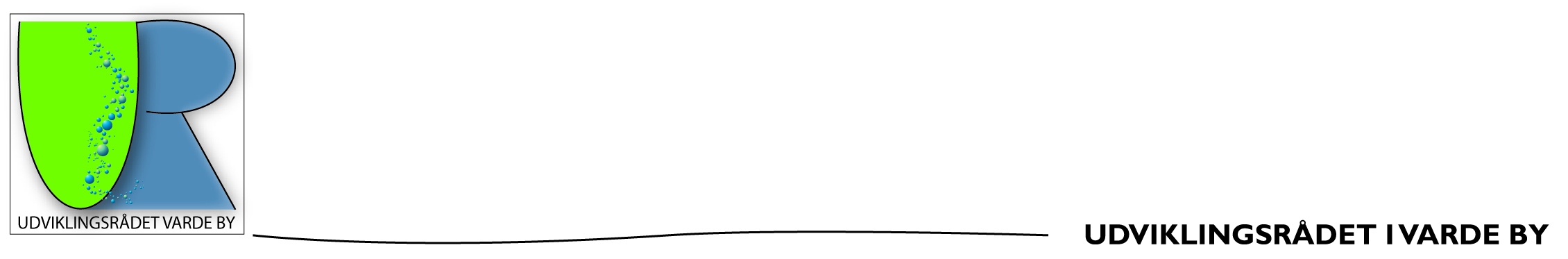 Referat fra møde i UR VBTirsdag 27.06.23 kl. 17:45 i Frivillighuset Dagsorden Deltagere: 	Udviklingsrådet Afbud: Fraværende:	Godkendelse af referat fra sidste møde (Generalforsamling/Årsmøde)Referat godkendt.Økonomi statusKort status fra Ernst:32.000 kr.
Udestående ”Engen slået” 16.000 kr.
Musik i Varde, reklame på scene 2.000 kr. Varde sommerlands rock 5.000 kr.Sct. Hans bidrages med 5.000 kr.Nyt fra formandIndkommet post/InfoPoul Erik Beck har doneret 50.000 kr mere ud over de 200.000 kr fra tidligereMøderingenNyt fra FURForårs møde med alle UR og Varde Kommune i juni.Emne: Unge fastholdelse i Varde Kommunen.Møde den 20. juni i AlslevBesøg af Mogens Pedersen, Varde Kommunen sund økonomi pt, men stram økonomi i fremtiden, budget forhandlinger i efteråret. UR Varde skal være OBS på at vi skal have indsendt forslag til budget forhandling.Der er udstykket for meget landbrugsjord, til bolig og erhverv, VK har tabt sag, der gør at der skal tilbage føres ½ af arealet tilbage til landbrugsareal.Budget på 1 million til fordeling over 2 år til fordeling, til projekter, Flemming B afventer tilbagemelding fra Mogens Pedersen på hvornår og hvad der kan søges til.Politikker rundtur den mandag 11. september18.30 – 19.30: UR Varde byFrist for indsendelse af beskrivelse af max. 5 emner: mandag den 14. august 2023. Sendes til Lisbeth Linding på lisl@varde.dk "hvilken service" vi kan trække på fra Varde Kommune/Forvaltningen i forhold til realisering af vores udviklingsplanHvor afleverer vi spørgsmål med mere til VK, vi mangler indgangs vikling til VK.Cykelsti til Nysø, er der statusNysø er fredskov? Fredskov i Frisvad er blevet til grusgrav?Søndergade/RibevejKom med flere punkter til Flemming B.Udviklingsplan – Opfølgning på møde med grupperne:Møder/KontakterVarde Ajour: Preben og Flemming:
 Levende bymidter m/Varde Handel => Arbejdsgruppe – Malene W/Varde Handel og Martin E. Intet nyt, afventer opfølgningsmøde.Lys langs åen: Flemming  Sejlklubben
 (Primære driver på lys) om tidl. Dialog med Varde Kommune og tilbagemelding fra Kommunen i relation til seneste møde/vandring.Pengene er bevilliget (ca. 440.000 kr), har mangler afstemning med bygherre på ”Handelsskole” grunden, tidestimat = når byggeriet startet på handelsskolen. Tårngruppen: CP mødtes med gruppen –  (Poul Henning deltager adhoc)
Fokus på tårn i ”Birkelunden” mellem Posthusvej og Torvegadegruppen. Gruppen har svær ved at finde møde dato, så intet nyt.
 -Informeret om at der bliver møde med fundraiser fra Kommunen og andre myndigheder for at de kan hjælpes videre.Sommerland: Michael 
orienterer at der har været møde med Sommerlandsbestyrelsen for ikke at gå i vejen for hinanden. Overdækning, Fitness og Damper er prioriteringsrækkefølgen. Man søger også Nordea pulje.PH informerede om at der er ved at søge 3 fonde, pt til overdækningenTorvegade: Ernst 
Kobling af adgange – fra Torvegade til Åen, flytning Vadehavs pladsen.Har søgt udviklingsmidler ved VK, deadline 30. juni. Svar sidst i august.Fortovs forlængelse af Torvegade, vider ført ned til Havnepladsen.Færdig gjort kultur loopVK nedsætter gruppe til hjælp af projektet.Musik i Varde: PrebenMusik 9 lørdage, samt pop up musik.Ribevej: Carsten SAfventer hjælp fra kommunenKommune afventer kloak renoveringPoul Erik Beck har givet 50.000 ekstra til projektet, nu 250.000 kr.Engen Ernst og HenrikDer er 6 kreatur, det er alt for lidt gerne ”26” kreaturer.Afløb fra Sdr Varde skal afledes væk fra engen, dræn af resten af engen skeer over de næste år.Der skal graves en grøft for at aflede vandet, Ernst får det udført.Auto camper pladsen: FlemmingDer skal laves nyt oplæg til lokal plan, da den nuværende ikke tillader autocamper plads.Flemming B skal anmode VK om hjælp til ændring af lokal planBroen over åen: KåreFik ikke penge af NordeaBordet rundtErnstMøde med Martin vedrørende boligerne ved Remisen, plads til overs der kunne blive et lokale til forening, til turister, samt forskønnelse af området. Nisse museum. – modeljernbanen.Carsten P:Henrik sIngeArrangement på cirkuspladsen, stor succes, med mange menneskerJern stolper i Storegade fjernes Trafikplanen tages op igen.Trafik i Storegade er problem, lastbiler bruger Storegade til gennemkørsel, samt hastighed måling.Opdatering af skiltet på SCT Nicolai kirkepladsInge kontakter menighedsrådet samt kirke kontoretFlemmingCarsten SStenkatte og stenbider samt bænke opsættes i Arnbjerg ved Minibyen?Kontakter Sommerlandslauget for hjælpOleForslog vej skiltning foir turist aktiviteterEr med i projekt Varde adjour ArrangementerSct. Hans lørdag 24. juni VG stor for arrangementet. Stor succes og UR fik god reklameVarde Å Dag 20. augustKort info om aktiviteter der sker, JulemesseAfholdes ikke mereAndreNej ptEventueltHvordan får vi gaderne med brosten ryddet for glasskår, Flemming B kontakter VKOpfølgningsmøde udviklingsplanerFinder en dato i august på UR mødeMalene W kommer den 26/9 kl 17:45Søg FondeAktivitsfondenFonde.dk – adgangskode kan fås ved Preben TMøder: Tirs. 25/4 inkl. konstituering, Ons. 24/5, Tirs. 27/6, Ferietid, Ons. 23/8, Tirs. 26/9, Ons. 25/10, Tirs. 21/11, Ons. 13/12, Tirs. 23/1, Ons. 21/2, Tirs. 19/3 Generalforsamling, Ons. 24/4 Inkl. konstituering. (Alle disse mødedatoer bookes i Frivillighuset: 17:45 – Vi kan ændre de, som ikke passer, men venter til vi er flere tilstede.)